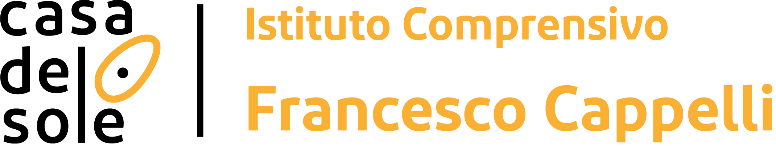 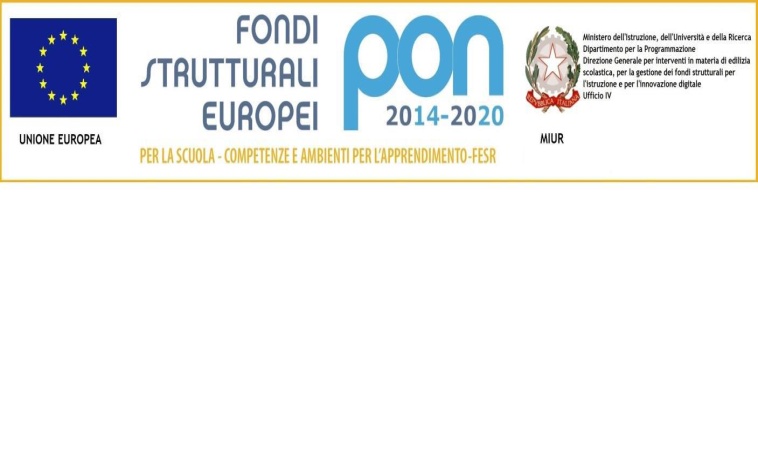 ISTITUTO COMPRENSIVO “IC FRANCESCO CAPPELLI”SCUOLA DELL’INFANZIA via Pontano 43/ via Mosso  – 20127 MilanoSCUOLA PRIMARIA “CASA del SOLE” via Giacosa 46 –20127 MilanoSCUOLA PRIMARIA “ V. RUSSO – E. PIMENTEL” via Russo 27 – 20127 MilanoSCUOLA SECONDARIA di 1° grado “CASA del SOLE” via Giacosa 46 – 20127 MilanoSCUOLA SECONDARIA di 1° grado “CASA del SOLE ex G. RINALDI” via Russo 23 – 20127 MilanoCodice univoco UF6I7B C. F. 80125690158 Cod. MIIC8DD005 - Tel. 02/884.41578 -  Fax: 02/2892800e-mail: miic8dd005@istruzione.it miic8dd005@pec.istruzione.it sito www.iccappelli.edu.it______________________________________________________________________________________________Prot. n. __________									A1 Dirigente Scolastico										Prof. Francesco MuraroDOMANDA ASSENZA ATAIl/ La   sottoscritto/a	 	 in servizio c/ o codestoI.C.  in qualità di personale ATA di ruolo / non di ruolo,  CHIEDEdi assentarsi dal servizio dal ____/____/_________ al ____/____/_________	= gg. _________per motivi:Salute (ai sensi dell’art. 17 CCNL 2003)malattia come da certificato medico codice n. _________________________per visita specialistica (dD CORSC ffnare al rientro); □  ricov. osped. □ day hospital;terapia / terapia grave pat. ____________________________________________________________________altro: ______________________________________________________________________________________	□ permesso RETRIBUITO	 	□ permesso NON RETRIBUITO (x 1. d.) (ai sensi art. 15 CCNL 200s)		per: □ motivi personali/familiari (*) □ lutto   □ concorso/esami □ aggiornamento □ Recupero ore PREFESTIVI(*)	Dichiarazione sostitutiva (CCNL -«rt.15,conimi 1 e 2):Il/La sottoscritto/a dichiara che:	□ presenterà al rientro documentazione giustificata; □ produce la seguente autocertificazione: ___________________________________________________________(D.Lei ii.151/01 artt.16 g CCNL art.I2,contnii 2 e 3)	(D.L.mort.l51,artf.17 —CCNL uro.12,coninia 2j)Maternità:□ interdizione complicanze gestazione□ astensione obbligatoria:		□ gravidanza (data presunta parto _______/_______ /__________)	□ puerperio * (nascita figlio: _________ / _________ / ______________)Congedo parentale: per il figlio/a _______________________________________________ nato il _________________ a ________________________________________Malattia bambino:per il figlio/a _______________________________________________ nato il _________________ a _____________________ si dichiara, inoltre, che l’altro genitore ____________________________ nato a ________________________ il ___________________ nel detto periodo non sarà in astensione dal lavoro per lo stesso motivo, perché, pur essendo lavoratore dipendente c/o altra azienda non intende usufruire della malattia bambino. Aspettativa non retribuita per motivi di famiglia / studio (CCNL-art.18,coniniile2)    	Documentazione:	□ Allegata	□ Verrà allegata al rientroMilano, lì ______________________			Firma __________________________________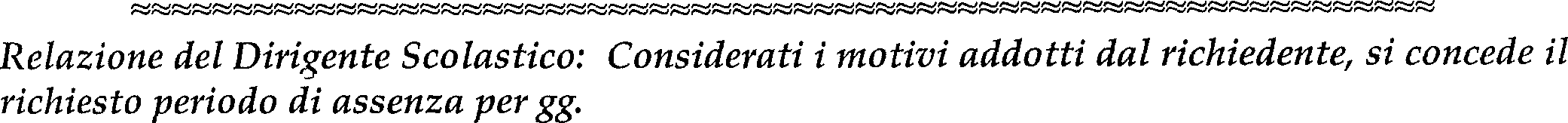 Milano, lì ____________________Visto   Il D.S.G.A.								Il Dirigente ScolasticoRita Basile							           Prof. Francesco Muraro